CUADROS DE BONOS EN DOLARES – 25/09/2020BONOS EN DOLARES COTIZADOS EN PESOS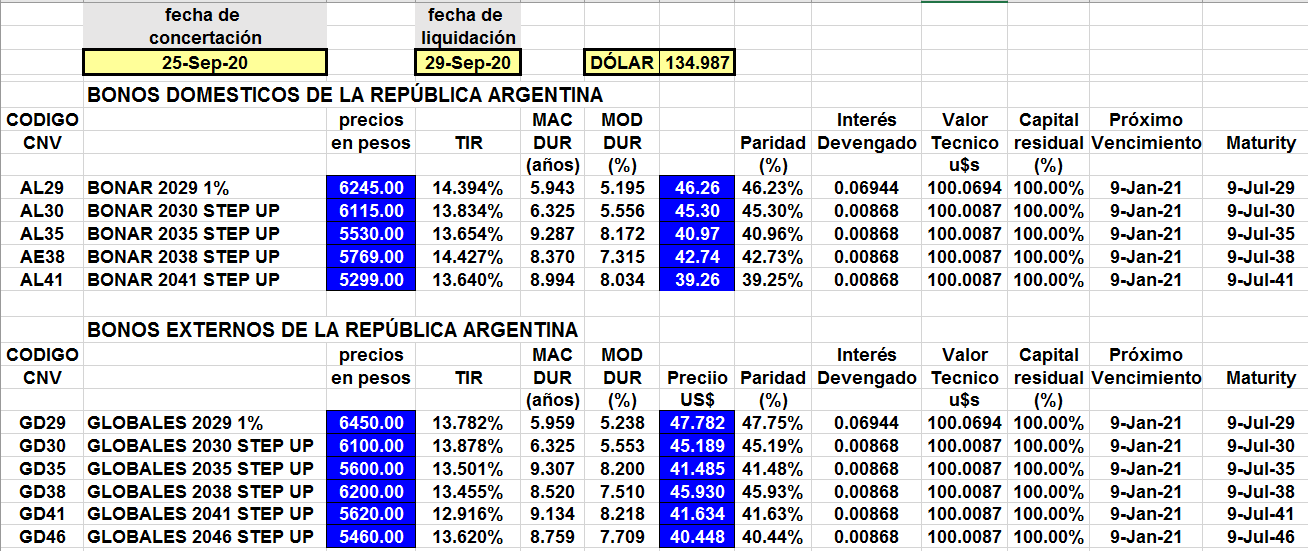 BONOS EN DOLARES COTIZADOS EN DOLARES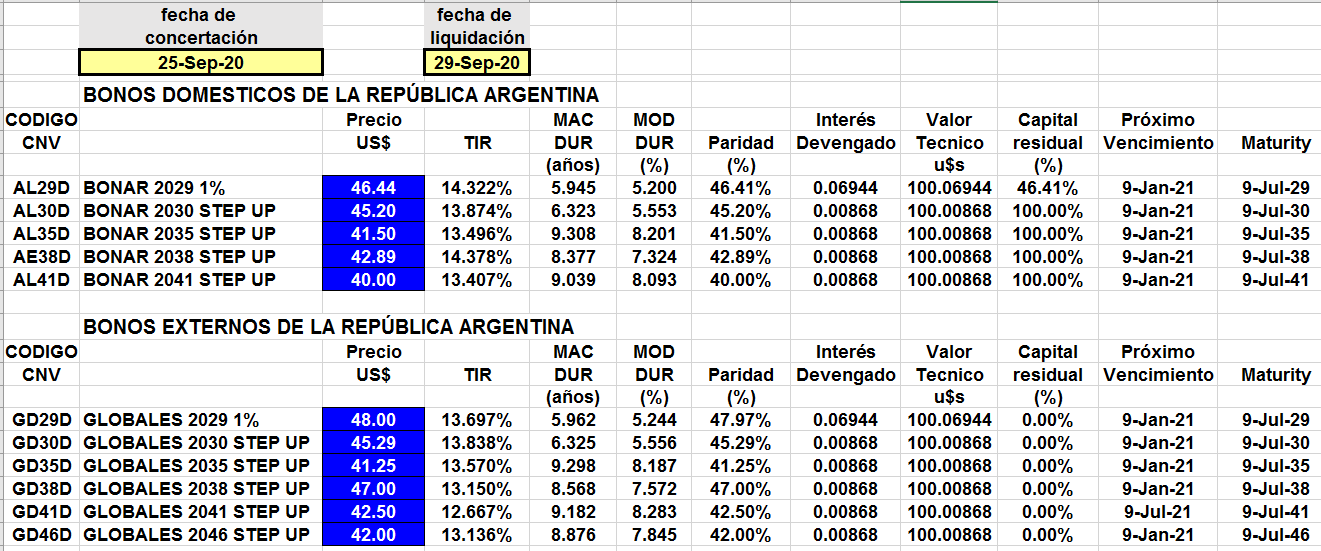 